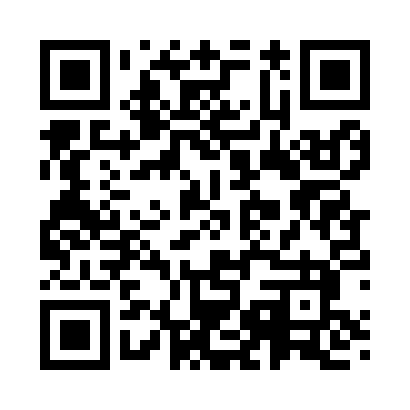 Prayer times for Waite Park, Minnesota, USAMon 1 Jul 2024 - Wed 31 Jul 2024High Latitude Method: Angle Based RulePrayer Calculation Method: Islamic Society of North AmericaAsar Calculation Method: ShafiPrayer times provided by https://www.salahtimes.comDateDayFajrSunriseDhuhrAsrMaghribIsha1Mon3:345:321:215:319:0911:072Tue3:355:331:215:319:0911:073Wed3:365:341:215:319:0911:064Thu3:375:341:215:319:0911:055Fri3:385:351:225:319:0811:046Sat3:395:361:225:319:0811:047Sun3:415:361:225:319:0711:038Mon3:425:371:225:319:0711:029Tue3:435:381:225:319:0611:0110Wed3:455:391:225:319:0611:0011Thu3:465:401:235:319:0510:5812Fri3:475:401:235:319:0410:5713Sat3:495:411:235:319:0410:5614Sun3:505:421:235:309:0310:5515Mon3:525:431:235:309:0210:5316Tue3:535:441:235:309:0210:5217Wed3:555:451:235:309:0110:5118Thu3:565:461:235:309:0010:4919Fri3:585:471:235:298:5910:4820Sat4:005:481:235:298:5810:4621Sun4:015:491:235:298:5710:4522Mon4:035:501:235:298:5610:4323Tue4:055:511:235:288:5510:4124Wed4:065:521:235:288:5410:4025Thu4:085:531:235:288:5310:3826Fri4:105:551:235:278:5210:3627Sat4:125:561:235:278:5110:3428Sun4:135:571:235:268:4910:3329Mon4:155:581:235:268:4810:3130Tue4:175:591:235:258:4710:2931Wed4:196:001:235:258:4610:27